COLEGIO EMILIA RIQUELME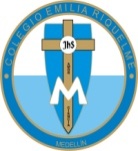 DOCENTE: ALEXANDRA OCAMPO LONDOÑOÁREA: CIENCIAS NATURALES GRADO: SEXTOSEGUNDO PERIODO“Dios es el único objetivo de nuestras vidas en un todo, pero se necesita un cochecito para ir a Él; y éste es María. El niño sin su madre no vive bien; a veces el camino es largo, el calor asfixia, muchos peligros nos acechan. Es bondad de Dios darnos un cochecito para salvar tantas dificultades.” M.E.RACTIVIDADES SEMANA 10 (junio 23-26)Buenos días queridas estudiantes, deseo que se encuentren muy bien al igual que cada una de sus familias. Esta semana, como es habitual, tendremos encuentro virtual los días martes y miércoles. El martes socializaremos la prueba bimestral y la actividad de las propiedades de la materia.El miércoles daré la explicación correspondiente con el tema “propiedades físicas y químicas de la materia”Cualquier inquietud, me pueden escribir en horario de clase al WhatsApp: 3022249009 o al correo electrónico alexandra@campus.com.co.¡Gracias!Feliz y bendecido resto de día